SMHF Välkomnar ALLA raser av miniatyrhästar till Obstacle Cup i Nyköping, Dalarna och Knivsta!Tävlingarna är öppna för ALLA miniatyrhästar (av alla raser och även part-breeds) under 38”. Även en hel del NOVICE klasser för nybörjare.Vi förbehåller oss rätten att slå ihop klasser eller dela upp klasser beroende på deltagarantal. Dessa klasser gäller vid samtliga tävlingsplatser.1.    Novice Obstacle driving		14    Halter senior gelding2.    Open Obstacle driving.		15    Oversize stallion3.    Novice Halter Obstacle.		16   Oversized geldings4.    Open Halter obstacle.		17  Oversized mares5.    Hunter			18   Versatility6.    Jumper			19   Classic Pleasure driving7.    Country Pleasure driving.	20   Reinmanship	8.    Multi color (pinto & appaloosa)	21   Showmanship9.    Solid Color (enfärgade)		22   Single Pleasure Driving10.   Halter junior stallions/gelding.	23   Stake Race (Scully driving)11.    Halter junior mare.		24   Liberty12.    Halter senior Stallion.		25   Presidents Touch of Class13.   Halter senior mare.		26   Costume ClassDatum:	22 Maj 2022 Nyköping      28 Maj 2022 Dalarna      11 Juni 2022 Knivsta	Start:  Klockan 10.00 tävlingsdagen på alla platser. Kontakt:	Nyköping- Katarina Sandås, Dalarna Tina Lundblom och Annika Hägg, Knivsta Margareta Lindahl Domare: Felicia Sjöstedt Dalarna, Mijke van Ratingen Nyköping och KnivstaAvgifter:  	SMHF medlemmar		
      	200 kr/klass	800Kr paketpris max 7 klasser
	Valack klasser ger 10% rabatt per klass (190kr/klass 720kr)
	20% ges i rabatt vid anmälan till alla tre platserna.		Icke medlem
	300 kr/klass	Sista anmälningsdatum: 10 maj 2022 Anmälan: Fyll i anmälningsblankett för SMHF Obstacle Cup 2022 en blankett per häst..skickas via epost till info@miniatyrhast.se Websida SMHF: ( http://miniatyrhast.se/aktiviteter.html) SMHF Facebook ( https://www.facebook.com/groups/345667362120713/).Betalning:   Svenska Miniatyrhästföreningen: SWISH: 123-2243053, PG: 632257-2 eller BG: 838-4554Kom ihåg att notera vad du betalar för och för vem på inbetalningen. Gärna en inbetalning per anmälan. Senast den 10 maj 2022Anmälningsblanketter: info@miniatyrhast.seHuvudsponsor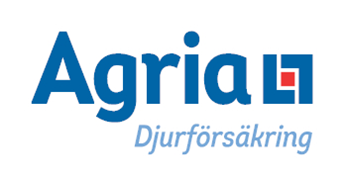 